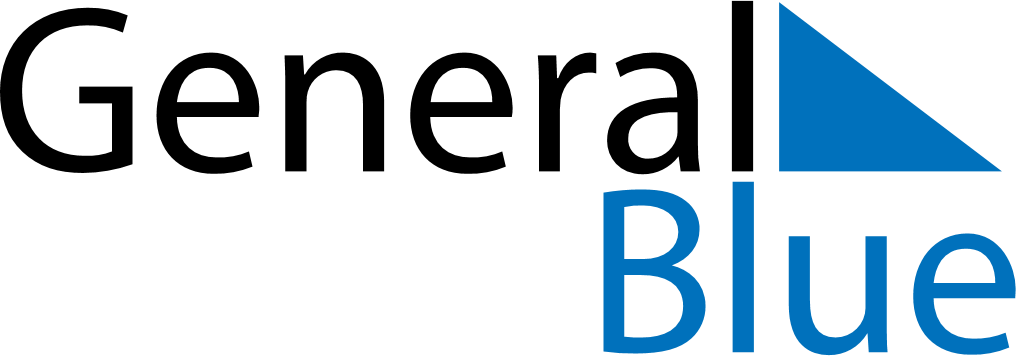 December 2020December 2020December 2020GermanyGermanyMONTUEWEDTHUFRISATSUN1234562. Advent789101112133. Advent141516171819204. Advent21222324252627Christmas EveChristmas DayBoxing Day28293031New Year’s Eve